Návody k analytické geometrii, od 25. 3. 2020VzorceStřed úsečky AB Vzdálenost bodů A, B – odpovídá délce úsečky ABDélka úsečky mezi body , Vázaný vektor (orientovaná úsečka, vektor umístěný v bodě) Koncový bod orientované úsečky (odpovídající vektoru) Délka vektoru Úloha 1 V kartézské soustavě souřadnic zobrazte body , , ,. Řešení Dbáme na správné pořadí souřadnic – první souřadnice odpovídá vodorovné ose x, druhá svislé ose y. 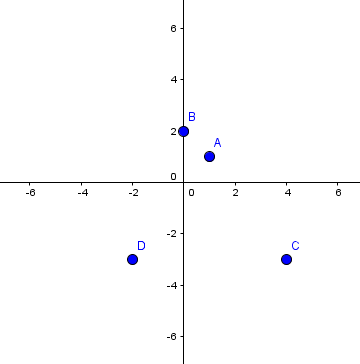 Úloha 2 Zobrazte v kartézské soustavě souřadnic body , . Spočtěte vzdálenost bodů A, B. Řešení dvěma různými postupy 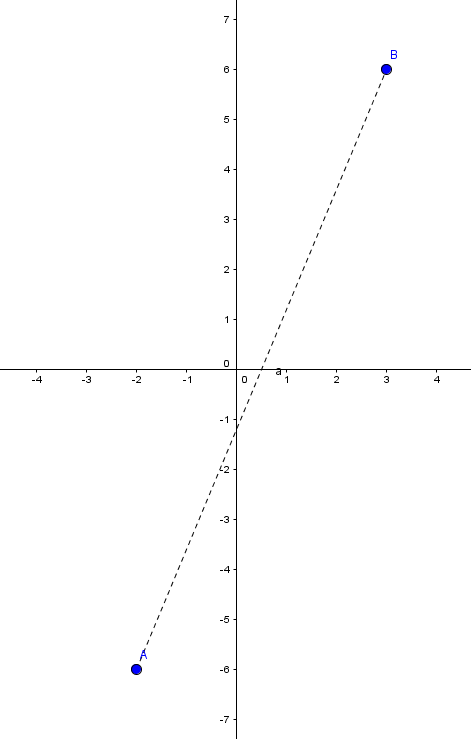 Vzdálenost bodů A, B odpovídá délce úsečky AB. Tu můžeme spočítat dvěma přístupy Použitím vzorce Použitím obrázku, pomocného trojúhelníku a Pythagorovy věty 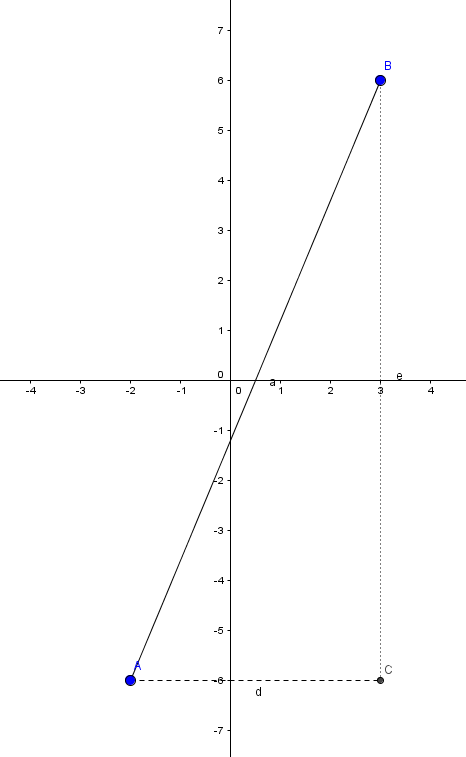 Pomocné strany (odvěsny) mají délky 5 a 12, proto hledaná délka úsečky AB (přepony) je . Úloha 3 Vypočtěte souřadnice středu úsečky: a) Středu , jestliže ,  b) Středu , jestliže , Řešení Použijeme metodu průměrování bodů.  a)      b) Úloha 4 Vyznačte v kartézské soustavě souřadnic body , . Nakreslete úsečku AB. Délka úsečky AB je    a)       b)       c)      d) 6    e) 6,5=    f) 7 Vyznačte řešení a řádně zdůvodněte svůj postup. (Změření úsečky jako zdůvodnění nestačí, pro kontrolu samozřejmě použít můžete.) Nalezněte početně střed úsečky AB a vyznačte jej. (Případně můžete střed vyznačit a následně početně ověřit.) ŘešeníNákres úsečky a bodů (včetně již nalezeného středu úsečky) 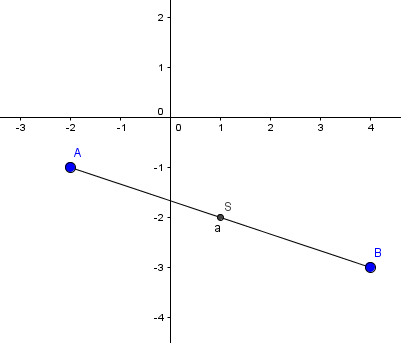 Délka úsečky pomocí vzorce *Částečné odmocnění:  (Lze i obrázkem a Pythagorovou větou, jako v předchozím příkladu.) Střed úsečky metodou průměrování bodů Úloha 5 Pro vektory  a  spočtěte a) délku vektoru b) délku vektoru c) součet vektorů d) rozdíl vektorů ŘešeníPrvní dvě úlohy řešíme vzorcem a) b) ) Zbylé dvě úlohy po složkách c) d) Bonus 1 Pro vektory z úlohy 5 spočtěte lineární kombinace a)  b)  ŘešeníPostupujme opět po složkách a)  b) Bonus 2 Vektor odpovídá orientované úsečce , která začíná v bodě . Jaké jsou souřadnice koncového bodu B? ŘešeníStačí přičíst vektor k počátečnímu bodu Souřadnice koncového bodu B jsou [6,1]. Obrázek situace 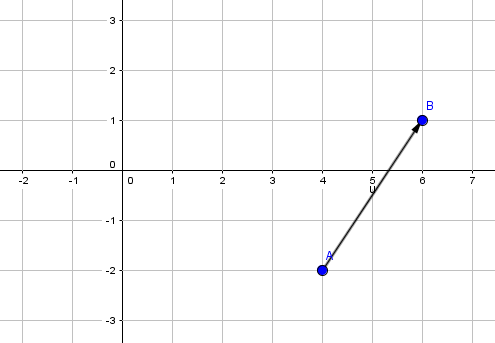 